Використання витинанки при створенніархітектурних мотивів.Витинанка - вид українського народного декоративного мистецтва.  Назва походить від слова — "витинати", тобто "вирізати".      Це орнаментальні прикраси житла, ажурно або силуетно витяті ножицями, вирізані ножем з білого або кольорового паперу. У давнину такі вироби використовували для оздоблення стін, вікон, полиць, груб, печей. Як правило, традиційна витинанка містить сюжет - за нею можна було прочитати, що відбувається в селі, хто народився, де весілля, які були свята.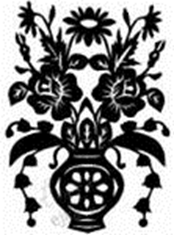 Перші витинанки з'явилися у VІІ-ХІІ столітті у Китаї, на батьківщині паперу. Напередодні свята весни китайські жінки наклеювали на вікна традиційні паперові узори, сюжети у вигляді драконів, квітів, різних символів. У Західній Європі витинанки були подібні до графічних зображень, це були аплікації на одному цілому аркуші паперу. Слов’янські народи використовували витинанку здебільшого як декоративний елемент в народних традиційних орнаментах. Зустрічаються витинанки у артефактах кочових народів Алтаю, на півночі Європи, Балканах і в слов'ян.В Україні попередниками цього виду мистецтва були витинанки зі шкіри, тканини. Відомий всім кептар і донині, крім рясної вишивки, щедро обшивається різними вирізаними зі шкіри деталями. На Полтавщині до середини ХХ століття верхній жіночий одяг-юпка декорувався аплікаціями з оксамиту або іншої тканини. Часто це були зображення дерева життя, симетричних стилізованих галузок, декоративних елементів. Перші паперові витинанки з'являються в Україні у ХVІІ – ХVІІІ столітті. Це були підкладки для печаток, так звані "кустодії". Коли у середині ХІХ століття папір стає досить дешевим, прикраса-витинанка надовго входить у побут міщан та селяна. Її можна було бачити у хатах на вікнах, стінах, сволоках, на печі. Іноді вона замінювала собою настінні малюнки. Витинанка стала стала популярною прикрасою українського житла. 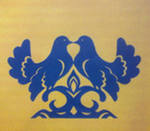 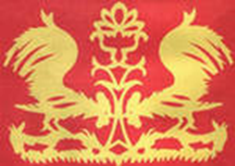 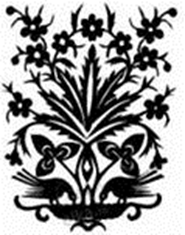 При всій подібності, витинанки різних місцевостей мають самобутні риси, притаманні лише цьому певному регіону. Так, витинанки західних областей розмиті та дрібно орнаментовані, як і писанки та рушники. Подільські витинанки продовжують традиції народних килимів, гончарних розписів, вишивок. Витинанки Дніпропетровщини перегукуються з петриківським розписом та в кожній паперовій прикрасі проглядається обличчя окремого майстра як творчої особистості.На свята українці виготовляли особливі витинанки: у вигляді сніжинок-зірочок, хреста, у вигляді барвінку чи постатей ангелів. Витинанка-хрест була оберегом, її  чіпляли на сволок, де висіла дитяча колиска. Особливо поширеним в українській хаті було оздоблення божників та мисників. У вигляді серветок з ажурно вирізаними краями вони прикрашали полиці буфетів та тумбочок, служили замість фіранок на вікнах навіть у містах у важкі для держави часи, особливо після війни. На простінках між вікнами в українській хаті висіли витинанки з зображенням "дерева життя". На гіллі цих дерев часто розміщуються птахи, внизу біля дерева можна побачити людські постаті чи силуети звірів. Це символ родини, роду і є типовим для всіх регіонів України.Звичайно для виконання витинанок| використовують тонкий, але|та| міцний папір різних сортів|гатунків|. Це може бути цигарковий, компресний папір, крафт та інші.Для роботи необхідні такі інструменти: гострі ножиці різної довжини, прямі, зігнуті і фігурні.Для дрібних|мілких| деталей звичайно використовують манікюрні ножиці.Починають роботу з ескіза, в якому необхідно виразити те, що представляють побачити в кінці роботи. Визначають композиційний центр. Якщо композиція центральна , лист згинають по лінії симетрії для утворення надалі дзеркально-симетричного зображення. При необхідності намічають контури відповідно до ескіза, потім вирізують, дотримуючи межі вибраного контура. При цьому закриті| ділянки визначають наперед, тобто як вони при вирізуванні віддаляються. Якщо їх потрібно зберегти, продумують елементи, які б їх сполучали|поєднували,з'єднували|.Для посилення виразності малюнка використовують чергування крупних і дрібних деталей. Це створює контраст великого і малого.  По завершенню роботи акуратно розгортають|шари паперу, уникаючи можливих розривів.  Для збереження легкості, ажурності роботу не приклеюють до поверхні, а лише притискують склом.Фоном для витинанки може бути кольоровий щільний папір або картон. Деякі майстри закріплюють витинанки за допомогою клею ПВА. Це роблять так: площину, на якій буде прикріплена витинанка, покривають клеєм ПВА в співвідношенні 1:10. Після того, як клей повністю висохне, витинанку накладають на підготовлену площину, зверху накривають тонкою бавовняною тканиною, потім гарячою праскою (потрібну температуру підбирають) і приклеюють.У витинанках можна використовувати аплікацію. Під вирізане зображення підкладають кольоровий папір. Окремі деталі витинанки можуть бути виконані в різній колірній гаммі із заздалегідь продуманою композицією.Останнім часом витинанки стали не лише прикрасою житла українців – вони набули набагато ширшого значення і перетворилися на самобутній вид мистецтва, який завойовує все більше прихильників.Ось чому витинанка стала все більше використовуватися при створенні різноманітних витворів мистецтва. Широкого використання вона набула і при створенні архітектурних мотивів.                     Творчість у архітектурі більше,         		 ніж у інших мистецтвах,         		 пов'язана з життям.                                             А. В. Щусев	Важко спростувати цей вислів великого російського архітектора А. В. Щусева. Архітектура – мистецтво, невіддільне від повсякденного життя людини. Воно обслуговує побутові та суспільні потреби і водночас створює настрій, впливає на почуття	Архітектурні споруди – це одягнені в камінь або дерево «портрети епохи». Існує поняття, яке допомагає розібратися в різноманітті архітектури і визначити відмінні риси будівель різних епох. Це поняття – архітектурний стиль.Архітектурні стилі численні і багатоманітні. Вони так само різноманітні, як і культура народів, що створила їх, як те соціальне середовище, що стало для них грунтом. Поняття стилю увійшло у сферу мистецтва і архітектури у XVIII ст.і означало особливості національних форм: єгипетський, грецький, індійський, китайський стилі. І лише у ХХ ст. з'явилося поняття «стиль епохи»	«Архітектурний стиль – характерні для кожного часу прийоми побудови планів будівель, їх композицій, використання будівельних матеріалів і конструкцій, типових архітектурних форм.	Давайте зробимо екскурсію у минуле і прослідкуємо, як змінювалися архітектурні стилі. А почнемо ми нашу екскурсію з архітектури ранніх цивілізацій, а саме із культури Стародавнього Єгипту - однієї з найдавніших держав світу, а його мистецтво – одне з найранніх в історії культури людства.Давні часи - Стародавній Єгипет ( XVI – VII ст. до н. е.) – Єгипетські піраміди – одне з семи чудес світу, яке збереглося до нашого часу (зразок 1).Античність (VIII ст. до н. е. - IV ст. н. е.) – Старогрецька архітектура, всі будівлі якої створювалися відносно пропорцій людського тіла, яке уособлювало гармонію. Ритмічне чергування колон, ненав'язливе оздоблення, мармурові скульптури, які органічно вписувалися в ансамбль – все це створює цілісний архітектурний образ грецького храму – величного та органічного (зразок 2).Стародавня Греція залишила людству архітектуру, яка назавжди зберегла значення образу і суттєво вплинула на увесь наступний розвиток мистецтва. Тисячолітню історію античної архітектури завершує давньоримська архітектура.Давній Рим ( VIII ст.. до н. е.- V ст. н. е.)  створюються грандіозні системи фортець, складні інженерні спорудження: акведуки, мости, гавані. Було винайдено бетон, і це допомогло вирішувати найскладніші технічні проблеми. Архітектура Риму характеризувалася грандіозними пропорціями і багатством оздоблення. Навіть житловим будівлям стародавні римляни надавали великого значення, як справжнім святилищам сімейного життя. Найвеличніше видовищне спорудження Давнього Риму – амфітеатр Флавієв Колізей, де проходили гладіаторські бої, розрахований на 50 тисяч глядачів ( зразок 3 ).Візантійський стиль ( І – ХІ ст.) – Візантійська держава утворилася на основі Східної Римської імперії, естетичним ідеалом якої стає Бог – джерело краси, рівноваги, яка перевершує все прекрасне. Створюється новий тип християнського храму – центрально-купольний. Своє геніальне втілення новий тип храму одержав у грандіозній церкві  Святої Софії в Константинополі – один з найвеличніших християнських храмів, зведених за велінням Візантійського імператора ( зразок 4).Архітектурні форми ранніх цивілізацій були попередниками наступних «великих стилів». На основі цієї спадщини формується романський стиль.Романський стиль ( Х – ХІІІ ст.) – розвиває принцип римської архітектури. Основним будівельним матеріалом був камінь, важкі форми, стіни надзвичайно масивні (до .), стримані скульптурні прикраси ( зразок 5 ).Поступово архітектурні форми ускладнюються, конструкції вдосконалюються,  і стіни стають тоншими, вікна – більшими. Так формується готичний стиль. Готика ( XIV – XVI ст.) -  поява нового стилю обумовлена потребою збільшити місткість соборів, оскільки вони стали місцем не тільки богослужіння, але і зборів громадян. З'являються загострені башти соборів, висота готичних соборів вдвічі більша від романських. Стіни значно полегшилися за рахунок великих вікон, прикрашених вітражами  ( зразок 6 ).На початку ХV ст.. в Італії зароджується стиль епохи Відродження – Ренесанс.Ренесанс (XIV – XVIII ст..) – стиль орієнтувався на класичну спадщину Греції і Риму, проте мав і власні риси : строгість пропорційних побудов, симетрія композицій, чіткий горизонтальний розподіл на поверхи, розробка конструкцій куполів великого діаметра (зразок 8 ).Бароко ( XIV – XVIII ст..) – «пишномовний», «примхливий» стиль, мистецтво грандіозних, пишно прикрашених будівель: монументальні палаци складної, але витонченої форми, зали яких перетинали сходи дивної конфігурації. Складні оздоблення і декоративна скульптура на фасадах споруд, пристрасть до пишноти, видовищності ( зразок 9 ).Класицизм (зразковий) (XVII – XIX ст.. ) – стиль, ідеалом якого було античне мистецтво. Зароджується у Франції паралельно зі стилем бароко. Головні ознаки: логічність, простота планування і геометричність форми, симетрія планів, скромний декор (зразок 10).Еклектизм ( ХІХ – ХХ ст..) – «ретроспективний» стиль, що приходить на зміну класицизму. Комбінації архітектурних елементів із різних стилів, іноді в одній будівлі використовувалися елементи двох-трьох стилів ( зразок 11 ).Модернізм ( ХІХ – ХХ ст..) – розвивається паралельно еклектизму. Йому притаманні свобода форм, взаємодія всіх видів мистецтва (зразок 12 ).Конструктивізм ( ХХ ст..) – стиль, форми якого підпорядковані призначенню споруди – строго геометричної форми, без жодних прикрас. Його виникненню передувала поява залізобетону. Такі споруди мають каркасні конструкції, великі вікна, плоскі дахи, велику площу засклених поверхонь (зразок 13).Поп-арт та інші ( ХХ ст..) – стилістичні напрямки змінюються дуже швидко.  В архітектурі широко використовуються нетрадиційні матеріали           ( сталь, алюміній, пластик, неонові трубки), яскраві кольори (зразок 14).	Сьогодні ми будемо виготовляти  композицію «Архітектурні мотиви» у техніці  аплікації з елементами витинанки. Різноманітність стилів, з якими ми познайомилися, дозволить надати вашій споруді неповторного вигляду. Погляньте, як цей образ створили художники та діти (вчитель показує роботи художників та дитячі роботи із зображенням архітектурних споруд різних стилів,  у різних техніках).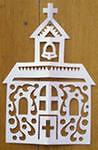 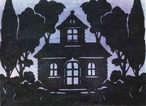 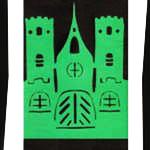 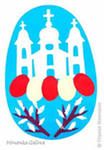 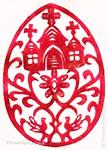 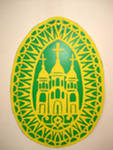 	Ваше завдання – створення архітектурних мотивів у техніці сюжетної витинанки . 	Етапи виконання роботи:Виберіть фон вашої роботи;Визначте, яка аплікація (залежно від рівня) буде у вашій композиції;Починайте роботу з головного елемента – витинанки. Намагайтеся передати в ній відмінні ознаки вибраного вами стилю;Не позбавляйте композицію пейзажних деталей, намагайтеся підібрати їх так, щоб вони гармоніювали із спорудою вибраного вами стилю .                    Практична робота.Під час роботи проводиться поточний інструктаж, надається допомога